Measure (Length/height /weight/capacity)Measure (Length/height /weight/capacity)To order 2 or 3 objects by length/height/weight/ capacityTo use everyday language of length/height/ weight/capacity to compare and describeTo estimate and begin to measure using non standard unitsTo calculate the difference and describe and compare length/height/ weight/capacity using measurementsTo measure and record accurately using standard unit of measurementRead scales in 2’s,5’s and 10’sRead scales when not all numbers are givenSkill – Practical/FluencySkill – Practical/Fluencye.g. ordering 3 objects from shortest to longest by how they look visually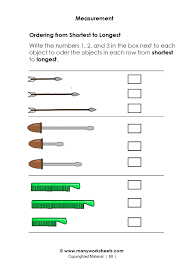 MISCONCEPTION   = length↑ ↓ = heighte.g.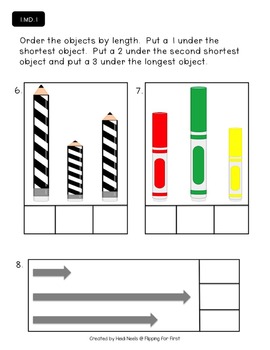 Comparing one against the otherThe red pen is shorter than the green pen.The red pen is taller than the green penComparing one against all objectsThe yellow pen is the shorteste.g. measuring using blocks or a non standard item of measurement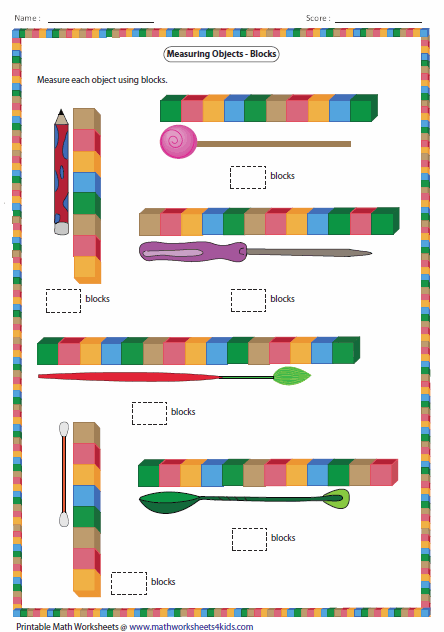 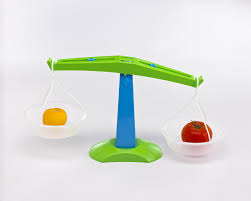 e.g. The pencil is 1 block taller than the cotton bude.g. length/height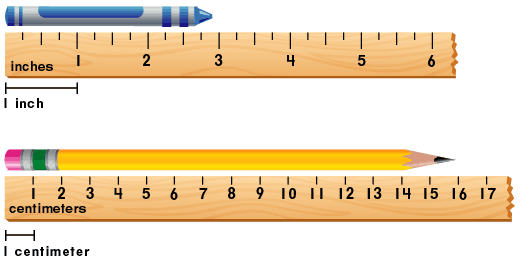 e.g. weight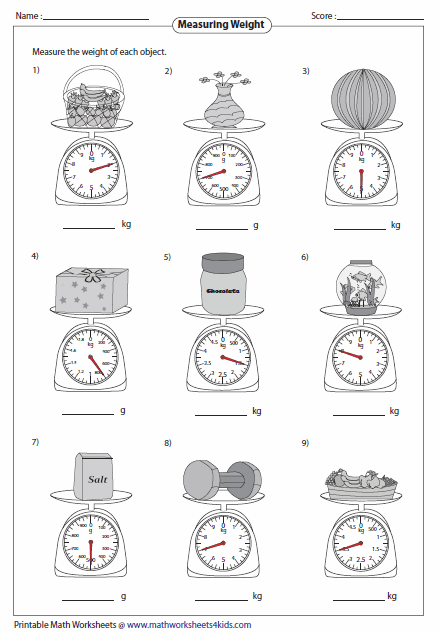 e.g 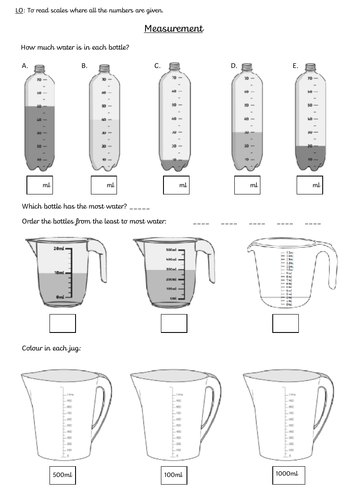 e.g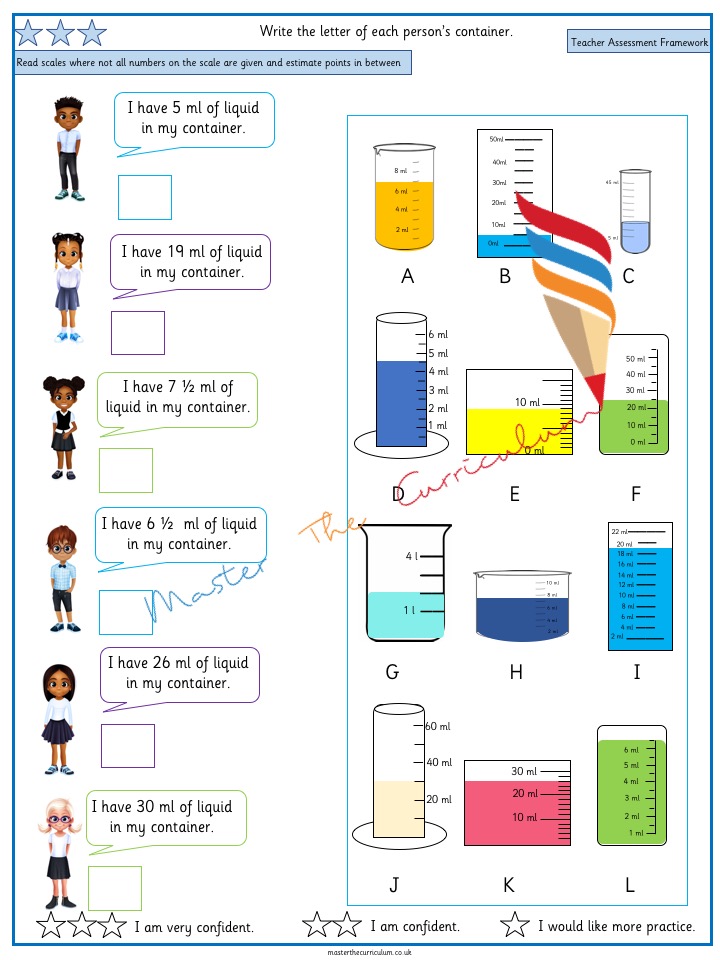 To order 2 or 3 objects by length/height/weight/ capacityTo use everyday language of length/height/ weight/capacity to compare and describeTo estimate and begin to measure using non standard unitsTo calculate the difference and describe and compare length/height/ weight/capacity using measurementsTo measure and record accurately using standard unit of measurementRead scales in 2’s,5’s and 10’sRead scales when not all numbers are givenVocabularyVocabularyObjectLengthHeightWeightCapacityOrderLanguage of lengthShort/shorter/shortestLong/longer/longestLanguage of heightShort/shorter/shortestTall/taller/tallestLanguage of weightLight/lighter/lightestHeavy//heavier/heaviestLanguage of capacityFull/nearly full/half fullEmpty/nearly emptyHolds most/holds leastLengthHeightWeightCapacityEstimateMeasureObjectLongShortTallHeavyLightMoreLessLengthHeightWeightCapacityDescribeCompareMeasureObjectLongShortTallHeavyLightMoreLessLengthHeightWeightCapacityMeasureRecordRulerScaleContainerMm/cm/mMl/cl/lMg/g/kgMeasureLengthHeightWeightMassCapacityScales2’s5’s10’sUnits of measurementMm/cm/mMl/cl/lMg/g/kgMeasureLengthHeightWeightMassCapacityScalesUnits of measurementMm/cm/mMl/cl/lMg/g/kgSkill – Knowledge(Address this knowledge through taught input and diagnostic questioning)Skill – Knowledge(Address this knowledge through taught input and diagnostic questioning)Misconception between length and heightBe able to recognise differences in objects by looking at themUnderstand the corresponding language for each measurementKnow where to start to measure the object from e.g. the bottom or the end (length/height)Understand the ‘difference’Recognise and understand units of measurement and what they stand forCount in 2’s, 5’s and 10’sBe able to identify which unit of measurementBe able to read scales when only estimate points are givenSkill - EvaluationEvaluate learning through REACH questioning and evidence of mathematical vocabulary in pupil voice and responsesEvaluate learning through REACH questioning and evidence of mathematical vocabulary in pupil voice and responsesEvaluate learning through REACH questioning and evidence of mathematical vocabulary in pupil voice and responsesEvaluate learning through REACH questioning and evidence of mathematical vocabulary in pupil voice and responsesEvaluate learning through REACH questioning and evidence of mathematical vocabulary in pupil voice and responsesEvaluate learning through REACH questioning and evidence of mathematical vocabulary in pupil voice and responsesEvaluate learning through REACH questioning and evidence of mathematical vocabulary in pupil voice and responsesEvaluate learning through REACH questioning and evidence of mathematical vocabulary in pupil voice and responses